                           NATIONAL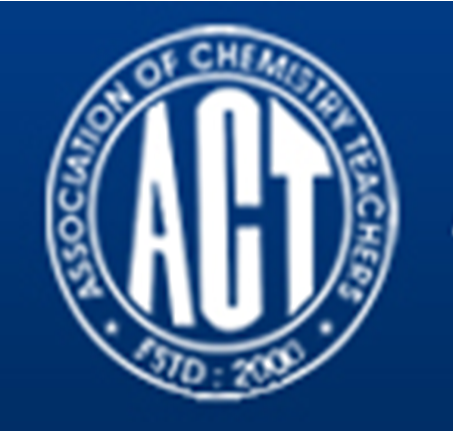 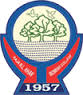                           SYMPOSIUM                                 ONCHEMISTRY AND THE ENVIRONMENT (CE – 2016)ANDNATIONAL CONVENTION OF CHEMISTRY TEACHERS (NCCT-2016)October 21 – 23, 2016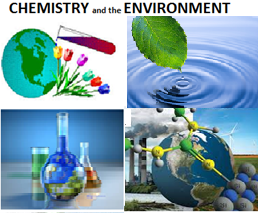 THEME OF THE SYMPOSIUMChemistry is a branch of science that is rapidly developing. It influences the society a great deal; it is applied in food and pharmaceuticals, dyes and paints, clothing and footwear, in fact in every walks of life. It is also associated with the life processes and with the environment surrounding us. Advanced analytical techniques, improved industrial methods are introduced from time to time to cope with the growing demands of civilization and also to solve newer problems created mostly out of human activities. It is necessary to motivate the students about this subject and acquaint them with its  vibrant dimensions. One of the mandate of Association of Chemistry Teachers (ACT) is make sustained efforts towards improving the quality of Chemistry education in the country and to enhance awareness about the prospects and job opportunities in the area of chemistry, particularly  among the educated youth .  THURST AREASChemistry and the environment - Eco-friendly techniques and methods applied in pharmaceutical and other chemical industries (food, dyes and paints, etc.);  Macromolecules (dendrimers, polymers, etc.) Organic Chemistry - Natural products chemistry; 	Synthetic organic chemistry especially those 	involving the principles of green chemistry (solvent-	free synthesis, use of ionic liquids, etc.) Organometallics and coordination chemistryNanotechnology– its applications and the underlying 	chemical principles Chemical bonding and structure of molecules Computational chemistryInnovative efforts for teaching and learning of chemistry undergraduate/postgraduate level   Novel and innovative Chemical demonstrations/ experiments / experiments emphasizing green practices and sensitizing  about environments  Learning difficulties about teaching fundamental  concepts in chemistry MIDNAPORE - A HISTORICAL PLACEThere are a number of prehistoric sites of great interest. The most significant archaeological site in the region is the bustling port of Tamralipta near present-day Tamluk, a site noted in the travelogues of Faxian and Xuanzang. Later Chaitanya passed through the area on his way from Puri to Varanasi. One new archeological site is excavated at Moghulmari near Dantan. Midnapore is notable for its contribution in the history of Indian freedom movement. Notably, three British District Magistrates were assassinated in succession by several revolutionaries Khudiram Bose and Satyendranath Basu were some of the young men that laid down their lives for the freedom of India. Raja Narendra Lal Khan, ruler of Narajole, who donated his palace for Midnapore's first college for women, had been implicated, (although it turned out to be false) for planting a bomb.RAJA N L KHAN WOMEN’S COLLEGEAlso known as Gope College it is housed in the Gope palace. The palace bears the footsteps of many great freedom fighters and has been visited by stalwarts like Mahatma Gandhi, Pandit Jawaharlal Nehru, Netaji Subhas Ch. Bose and Smt. Indira Gandhi. It was Rani Anjali Khan and Dr. Bidhan Ch Roy, the then Chief minister of West Bengal who took initiative to start a college in this palace in 1957, the first women’s college in the then undivided district of Midnapore. Dr. B. C. Roy dreamt of establishing Women's University in this place. Though we are yet to fulfill his dream, the State Govt., Central Govt. and UGC have extended several facilities to the students and the College has played a significant role in empowerment of women in this district. NAAC reaccredited 'A' grade & Govt. sponsored College is also recognized as Centre for Potential for Excellence by UGC. DBT Star College and also College is a funded by UGC (CPE), DST (FIST), Govt. of India. This institution is affiliated to Vidyasagar University. ASSOCIATION OF CHEMISTRY TEACHERSThe association of Chemistry Teachers (ACT) was launched in 2000 to serve as an apex National body of Chemistry educators to promote excellence in Chemistry Education. ACT brings together teaching community on a common platform from Higher Secondary schools, colleges, Universities, research organizations of National Labs and industries for organizing subject related activities. Since its inception, ACT has worked tirelessly to strengthen Chemistry Education in India and to motivate students to pursue chemistry as career.The objectives of ACT:To advance Chemistry Education by means of curriculum development and innovation in teaching and evaluation methodologies.To organize workshops and conferences including the Annual National convention of Chemistry Teachers (NCCT) in different regions of the country.To forge a synergistic relationship among academia, industry and research centers for mutual benefit.To explore and nurture the talent in chemistry with special reference to National and International Chemistry Olympiads and To collaborate with International Science Teachers Organizations for exchange of ideas and organization of joint programs. The activities are organized through zonal councils with the headquarters in Mumbai. The Annual Convention comprises invited talks by eminent experts, demonstration of new interesting experiments and presentation by teacher participants. Apart from several regional level conferences and symposia, workshops are also held for the benefit of postgraduate students and research students. Competitions are regularly organized for school students and prizes are given to the winners. The ACT plays a pivotal role in the organization of National Standard Examination in Chemistry (NSEC) which is the first stage examination leading to participation in the National and International Chemistry Olympiad.Awards by ACTShri Anupam Sinha Best Chemistry Teacher AwardBest Woman Chemistry Teacher AwardDr Uma Sai Prakash Chemistry popularization AwardProf Lallan Singh Award for Best PG Chemistry TeacherProf P R Singh Award for Outstanding contribution to Chemistry EducationLife Time Achievement Award to honour a superannuated teacher in recognition of his/her                   distinguished services to Chemistry teaching and Research.SUBMISSION OF ABSTRACTSThe abstract (in MS word, Arial font ) of not more than 250 words and should includeTitle    - Size 14 points ( in single spacing)Affiliation – Size 12 pointsAddress with E-mail – Size 10 pointsAuthor(s) – Size 12 pointsAbstract – Size 12 points (in single spacing)Abstract should be submitted through Template given in the website http: //www.rnlkwc.org (e-mail:       rnlkcollege@gmail.com / sudhirpal08@gmail.com). One hard copy of the abstract must accompany the registration form along with the registration fee. The abstract of only the registered candidates will be considered for oral / poster presentation.Notice of acceptance, after proper review, will be intimated only by e-mail.IMPORTANT DATESLast date of submission of registration forms along with the registration fee:                                            10th September, 2016Last date of submission of abstract:                                            16th September, 2016Notification of Acceptance of Abstract:                                            25th September, 2016IMPORTANT INFORMATIONAll the delegates are requested to arrange the cost of their participation from the respective institution or on their own. The organizers are not in a position to pay TA/DA to the delegates.Excursions to some tourist places may be organized on payment basis if sufficient number of persons show interest.ORAL PRESENTATIONFifteen minutes time will be given to each speakerPresentation is to be made in MS Power Point and to be brought on a CD/USB memory stickStandard audio Visual equipment will be provided.POSTER PRESENTATION1 x 1 meter space will be given for each posterPins and Stand/Board will be provided by the organizersPosters should be legible for a view from a distance of 4 feetAWARDSThree best oral presentationsThree best poster presentationsREGISTRATION FEE**The fee includes Delegate Kit, Seminar proceedings, Breakfast, Lunch, Dinner and High TeaPayment of the Fee:ACCOMMODATIONAccommodation can be arranged on payment basis and are available in the following Guest house. Please inform us your choice of preference within one month.Technology Guest House (IIT-Kharagpur)Visreswaraya Guest House (IIT-Kharagpur)At VU Guest House Vidyasagar University                    -- Rs. 500/- per dayBesides these, Hotels and Lodges are available in Midnapore town (1 KM from the college)VENUE and DATEDepartment of Chemistry, Raja N L Khan Women’s College, Midnapore, Paschim Medinipur, WBOctober 21 – 23, 2016Route Direction – College campus located a distance of 2 K.m. from Midnapore Railway Station and 14 K.m. from Kharagpur Railway Station (SE Rail) of West Bengal.Sightseeing for those who are interested - 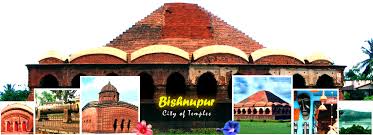 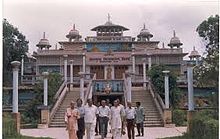 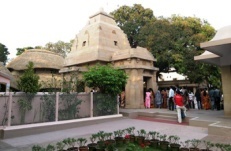           Bishnupur                   Jayrambati                Kamarpukur  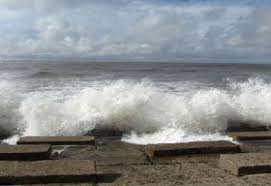 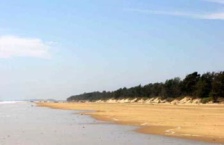 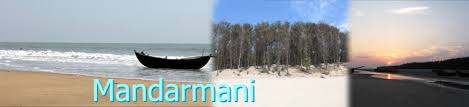  Digha                     Sankarpur                MandarmaniCOMMITTEESPATRONProf.  Ranjan Chakrabarti,Vice Chancellor, Vidyasagar University, MidnaporeProf. Kalipada Pahan, Rush Univ. Medical Center, Chicago, USADr. Nikhil K. Basu National Inst, of Health, Bethesda, USADr Subhrangsu S. Mandal, Assoc. Prof., The University of Texas at Arlington, USACHAIRPERSON & CONVENORDr. (Mrs.) Jayasree Laha,Principal, Raja N L Khan Women’s College, MidnaporeCONTACT PERSONSDr. (Mrs.) Sukla Chakladar,Co-Convenor,Associate Professor, Head, Deptt. of Chemistry,Raja N L Khan Women’s CollegeMob.: 9475429342E-mail: suklachakladarbiswas86@rediffmail.comDr. Mrinal Kanti Paira,Co-Convenor,Assistant Professor, Deptt. of Chemistry,Raja N L Khan Women’s College,Mob.: 9614932068E-mail: mrinalpaira81gmail.comDr. Sudhir C PalOrganizing SecretaryAssociate Prof. (retd,) Dept. of Chemistry, Midnapore College, Midnapore.Mob.: 9732595648E-mail: sudhirpal08@gmail.com Dr. Dilip K NandiOrganizing SecretaryAssociate Professor, Deptt. of Physiology,Raja N L Khan Women’s College,Mob.: 9434229882E-mail: dilip2004@yahoo.co.in Dr. Kaushik DasTreasurerIn-Charge, Nutrition DepartmentRaja N L Khan Women’s CollegeMob.:9932241708E-mail: koushikphysiology@yahoo.comNATIONAL ADVISORY COMMITTEEProf. Debsankar Roy, IACS, JadavpurProf. Swapan K Pati, JNCASR, BangaloreProf. Kamal Bhattacharya, University of Calcutta, KolkataProf. Anunay Samanta, School of Chemistry, University of HyderabadProf. J. K. Roy, Dept. of Chemistry, IIT-KharagpurProf. P. Pramanik, (Retd.), Deptt. of Chemistry, IIT-KharagpurProf. Swagata Dasgupta, Deptt. of Chemistry, IIT-Kharagpur.Prof. Nikhil Singha, RTC, IIT-Kharagpur.Prof. Amitava Sarkar, (Retd.), Dept. of Chemistry, IACS, Jadavpur.Shri Sukumar Roy, Managing Director, KE Technical Textile Pvt. Ltd, Kharagpur.Dr. Safikur Rahaman, Deputy Director, IJIRA, Kolkata.Dr. Nikhil R Jana, IACS, JadavpurProf. Chittaranjan Sinha, J.U. , JadavpurProf. Pralay Maiti, School of Materials Science and Technology, IIT (BHU), VaranasiProf. Braja Gopal Bag, Deptt. of Chemistry & Chemical Technology, Vidyasagar UniversityProf. Ajoy Kumar Mishra, Deptt. of Chemistry & Chemical Technology, Vidyasagar UniversityProf. Amiya Kr. Panda, Deptt. of Chemistry & Chemical Technology, Vidyasagar UniversityProf. Prasanta Nandy, BESU, Kolkata.Prof. Binoy Ghorai, BESU, KolkataProf. Ajit K. Mahapatra, BESU, KolkataDr. Debdatta Ratna, Scientist, NMRL (DRDO), AmbernathProf. Alakesh Bisoi, Dean, Faculty Affairs,IISER, BhopalProf. Prasanta Ghorai, IISER, BhopalDr. Snehadrinarayan Khatun, NEHU, ShillongDr. Samik Nanda, IIT, KharagpurDr. Apurba Das, IIT, IndoreDr. Jayanta Maiti, Sidho-Kahno-Birsha Univ., PuruliaProf. Anirban Misra, North Bengal University, DarjilingDr. Anirban Bhunia, Bose Institute, KolkataNabin C Ghosh, Engeineer, ONGC, GuwahatiDr Subir K Roy, Scientist, DRDO, HyderabadDr. Dipankar Das, Head, Analytical, R&D, Indian Immunologicals Ltd, HyderabadDr. Pranab Haldar, Dr Reddy’s lab., HyderabadDr. Akbar Ali, ITC, BangaloreDr. Aloke Goswami, India Glycols Ltd.Mr. Debabrata Sarkar, Entrepreneur, Integrated Chemical Industries, Kharagpur, W.B.Dr. Dilip K Maji, Syngene International Ltd, BangaloreDr. Bikas C Maiti, TCG Life Sci. Ltd, KolkataDr. Anjan Bhunia, TCG Life Sci. Ltd., KolkataProf. S. D. Samant, ICT, Mumbai, President, ACTProf. N. Satyamurthy, IISER, Mohali, Past President, ACTProf. S. R. Gadre, IIT Kanpur, Past President, ACTProf. P. K. Saiprakash, Osmania University, Past President, ACTProf. (Ms) Sudha Jain, Lucknow University, Past President, ACTDr. Hemant Pande, Hislop College, NagpurProf. M. S. M. Rawat, HNB Garhwal University, GarhwalDr. Brijesh Pare, Madhab Science College (PG), UjjainProf. Prem Mohan Mishra, MLSM College, DarbhangaProf. M. Swaminathan, Annamalai University, Tamil NaduProf. D. C. Deka, Gauhati University, Guwahati, AssamDr. Sukla Chakladar, Deptt. of Chemistry, Raja N. L. Khan Women’s College – Co-ConvenorDr. Mrinal Kanti Paira, Deptt. of Chemistry, Raja N. L. Khan Women’s College – Co-Convenor(The consent of a few more is awaited)NATIONAL ORGANIZING COMMITTEEDr. Jayasree Laha, Principal, Convenor.Dr. D.V. Prabhu, General Secretary, ACT, Wilson College, Mumbai.Dr. M.A. Tandel, Treasurer, ACT, Wilson College, MumbaiProf. Savita Ladage, Chemistry Cell, Homi Bhabha Centre for Science Education (TIFR), MumbaiProf. Anwesh Majumdar, National Science Olympiad Co-ordinator, HBCSE (TIFR), Mumbai.Dr. (Ms) Meera Uchil, Wilson College, MumbaiMs. Swapna Narvekar, Homi Bhabha Centre for Science Education (TIFR), MumbaiProf.(Ms) Shradha Sinha, BB Das National Institute of Technology and Management, LucknowDr. Amlan Kumar Das, Mody Institute of Technology and Science, Sikar, RajasthanDr. Subhas Prasad Singh, A. N. College, PatnaDr. P.V.S. Machi Raju, Pragati Eng. College, Kakinada, APProf. N. N. Talukdar, Pub-Kamrup College, Kamrup, AssamDr. Irshad Ali, B N College, PatnaDr. Arup Bhattacharya, Siksha-Satra, Visva Bharati University, Birbhum, W.B.Dr. Sudhir C. Pal, (Retired), Dept. of Chemistry, Midnapore College, Midnapore – Organising SecretaryDr. Dilip Kr. Nandi, Dept. of Physiology, Raja N. L. Khan Women’s College, Organising SecretaryDr. Kaushik Das, Dept. of Nutrition, Raja N. L. Khan Women’s College, Treasurer.LOCAL ORGANIZING COMMITTEEDr. Dibakar Dhara, Deptt. of Chemistry, IIT-KharagpurDr. Sudipta Dolai, Head, Dept. of Chemistry & Chemical Technology, Vidyasagar UniversityDr. Sumita Roy, Dept. of Chemistry & Chemical Technology, Vidyasagar UniversityDr. Subal Chandra Manna, Deptt. of Chemistry & Chemical Technology, Vidyasagar UniversityDr. Nirmal K Hazra, Head, Deptt. of Chemistry, Egra S. S. B.  College, Purba MedinipurDr. Anup K Dasmahapatra, Head, Deptt. of Chemistry, Midnapore CollegeDr. Nilkamal Maiti, Deptt. of Chemistry, Midnapore CollegeDr. Koushik Chandra, Deptt. of Chemistry, Midnapore CollegeDr. Gobinda P Sahoo, Deptt. of Chemistry, Midnapore CollegeDr. Umasankar Senapati, Deptt. of Chemistry, Belda CollegeDr. Palas Setua, Deptt. of Chemistry, Pingla Thana Mahavidyalaya Dr. Santi Kundu, Deptt. of Chemistry, Nistarini College, PuruliaDr. Pradipta Ghosh, Deptt. of Chemistry, Jhargram Raj CollegeDr. Sanmrajnee Dutta, Deptt. of Chemistry, Jhargram Raj CollegeDr. Shaishab Dhinda, Deptt. of Chemistry, Jhargram Raj CollegeCategory of ParticipantReg. up to 16th Sept.with late fee up to 10th Oct.Spot Registr.ACT members1200/-1400/-1500/-Non Act members1500/-1700/-2000/-Research Scholars800/-1000/-1200/-Students500/-700/-1000/-Industry/Corporate persons3000/-3500/-4000/-Type of accommodationRoom rentConveyance ChargeDouble Bedded on sharing basis (per person / per day)600200Single Occupancy in a Double Bedded room800200Type of accommodationRoom rentConveyance ChargeDouble Bedded (A/C) on sharing basis (per person / per day)200200Single Occupancy(A/C) in a Double Bedded room300200Double Bedded (Non A/C)200200